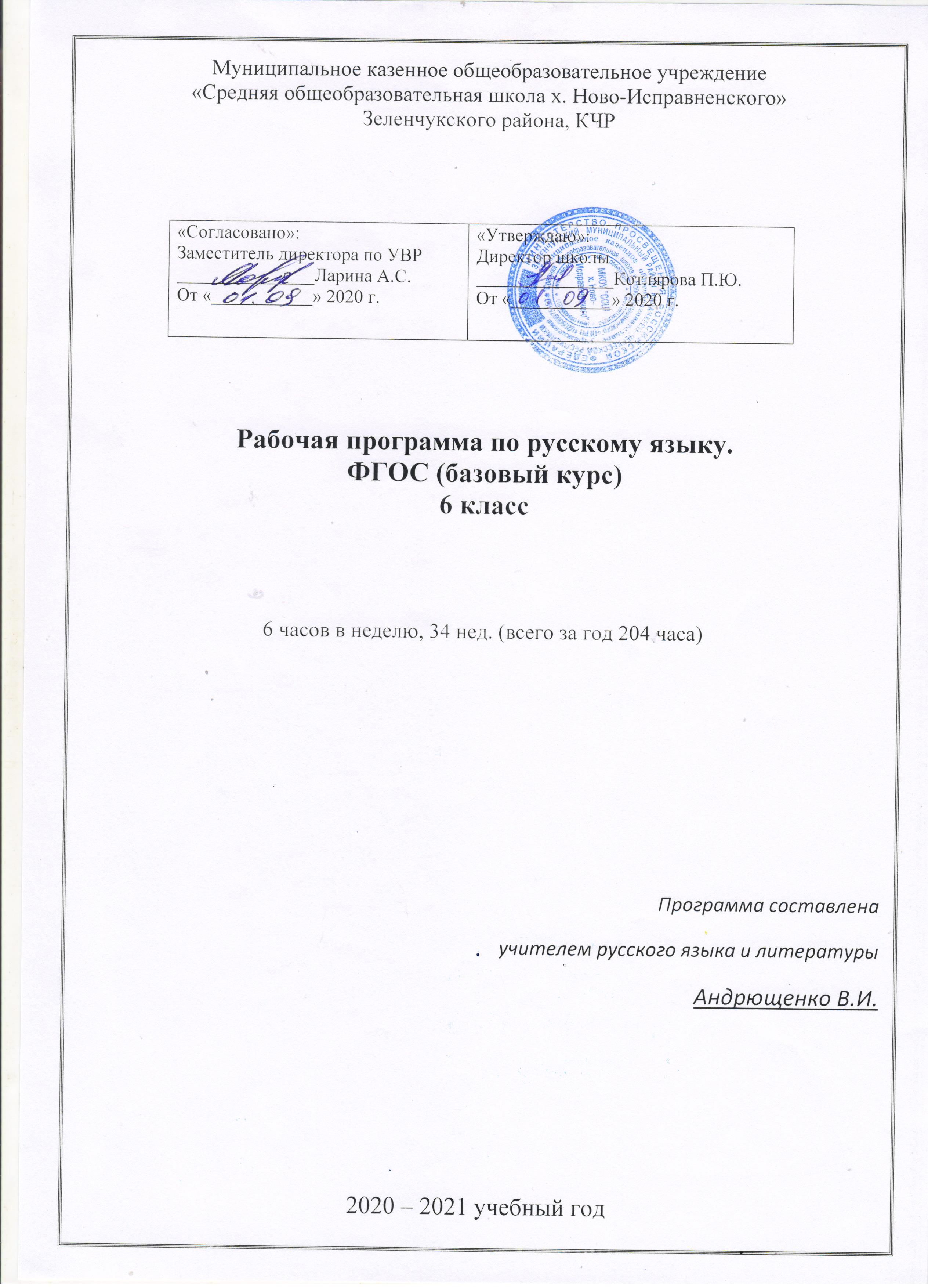 Пояснительная запискаДанная рабочая программа по русскому языку предназначена для обучения учащихся 6  класса общеобразовательных школ.Рабочая программа составлена с использованием материалов:Рабочая программа по русскому языку для 6 классов составлена в соответствии с:Федеральным государственным образовательным стандартом основного общего образования Приказ Министерства образования и науки РФ от 17 декабря 2010 г. № 1897 «Об утверждении федерального государственного образовательного стандарта основного общего образования» с изменениями и дополнениями от 31.12.2015 №1577. авторской программой по русскому языку для 5-9 классов (Русский язык. Рабочие программы. Предметная линия учебников Т. А. Ладыженской, М. Т. Баранова, Л. А. Тростенцовой и других. 5-9 классы. – М.: Просвещение,  2012), примерной программой по русскому (родному) языку для основных школ и в соответствии c рабочей программой по русскому языку к учебникам для 5 – 9 классов (авторы программы М. Т. Баранов, Т. А. Ладыженская, Н. М. Шанский) в соответствии с Федеральным компонентом государственного стандарта основного общего образования:учебным планом МКОУ «СОШ х. Ново-Исправненского».          на 2020-2021 учебный год.Рабочая программа ориентирована на учебник:Планирование ориентировано на учебник: В 2 ч./ Русский язык. 6 класс – М.: Просвещение, 2014г.Русский язык – национальный язык русского народа, являющийся также средством межнационального общения. Его изучение обязательно, так как направлено на формирование представлений о единстве и многообразии языкового и культурного пространства России, поэтому предметная область «Родной язык и родная литература», включающая в себя предметы «Родной язык» и «Родная литература» интегрированы в изучение предмета «Русский язык» и в предмет «Литература» соответственно.Объем программы.Программа рассчитана на 204 часа (34 учебных недели, по 6 часов в неделю)Срок реализации программы 2020- 2021 учебный год.          Рабочая программа ориентирована на использование учебника «Русский язык. 6 класс». Учебник для общеобразовательных организаций с приложением на электронном носителе. В 2-х частях. //М. Т. Баранов, Т. А. Ладыженская, Л. А. Тростенцова и др.; науч. ред. Н. М. Шанский. – 4-е изд. – М.: Просвещение, 2014. ПЛАНИРУЕМЫЕ РЕЗУЛЬТАТЫ ИЗУЧЕНИЯ УЧЕБНОГО ПРЕДМЕТА, КУРСАПо орфографии и пунктуации.Ученик научится:соблюдать орфографические и пунктуационные нормы в процессе письма (в объёме содержания курса). Правильно писать слова с непроверяемыми орфограммами, изученными в 4-5 классах;объяснять выбор написания в устной форме (рассуждение) и письменной форме (с помощью графических символов);обнаруживать и исправлять орфографические и пунктуационные ошибки;извлекать необходимую информацию из орфографических словарей и справочников; использовать её в процессе письма;находить в предложениях смысловые отрезки, которые необходимо выделять знаками препинания, обосновывать выбор знаков препинания и расставлять их в предложениях в соответствии с изученными правилами.Ученик получит возможность научиться:демонстрировать роль орфографии и пунктуации в передаче смысловой стороны речи;извлекать необходимую информацию из мультимедийных орфографических словарей и справочников по правописанию, использовать эту информацию в процессе письма.По фонетике и орфоэпии. Графике.Ученик научится:проводить фонетический анализ слова;соблюдать основные орфоэпические правила современного русского литературного языка.Ученик получит возможность научиться:опознавать основные выразительные средства фонетики (звукопись);выразительно читать прозаические и поэтические тексты;извлекать необходимую информацию из мультимедийных орфографических словарей и справочников по правописанию, использовать эту информацию в процессе письма.По связной речи.Ученик научится:составлять сложный план; подробно, сжато и выборочно излагать повествовательные тексты с элементами описания помещения, пейзажа и действий; собирать и систематизировать материал к сочинению с учетом темы и основной мысли; описывать помещение, пейзаж, действия, составлять рассказ на основе услышанного и по воображению; совершенствовать содержание и языковое оформление своего текста (в соответствии с изученным языковым материалом);грамотно и четко отвечать на вопросы по пройденному материалу; выступать по заданной теме;выразительно читать письменный (прозаический и поэтический) текст.Ученик получит возможность научиться:выступать перед аудиторией с небольшим докладом; публично представлять проект, реферат; публично защищать свою позицию;участвовать в коллективном обсуждении проблем, аргументировать собственную позицию, доказывать ее, убеждать;понимать основные причины коммуникативных неудач и объяснять их. Аудирование и чтениеУченик научится:адекватно понимать информацию устного и письменного сообщения (цель, тему текста); читать тексты разных стилей и жанров; владеть разными видами чтения (изучающее, ознакомительное, просмотровое); извлекать информацию из различных источников, включая средства массовой информации; свободно пользоваться лингвистическими словарями, справочной литературой;использовать приемы работы с учебной книгой, справочниками и другими информационными источниками, включая СМИ и ресурсы Интернета;отбирать и систематизировать материал на определённую тему, анализировать отобранную информацию и интерпретировать ее в соответствии с поставленной коммуникативной задачей.Ученик получит возможность научиться:понимать, анализировать, оценивать информацию в прочитанных текстах;извлекать информацию по заданной проблеме из различных источников (учебно-научных текстов, текстов СМИ), высказывать собственную точку зрения на решение проблемы.Говорение и письмо.Ученик научится:создавать устные монологические и диалогические высказывания в соответствии с целями и ситуацией общения (сообщение, небольшой доклад в ситуации учебно-научного общения, бытовой рассказ о событии, история, участие в беседе, споре);обсуждать и четко формулировать цели, план совместной групповой учебной деятельности, распределение частей работы;соблюдать в практике устного речевого общения основные орфоэпические, лексические, грамматические нормы современного русского литературного языка; стилистически корректно использовать лексику и фразеологию, правила речевого этикета.создавать устные монологические и диалогические высказывания различных типов и жанроввоспроизводить текст с заданной степенью свернутости (план, пересказ, изложение);создавать тексты различных стилей и жанров (применительно к данному этапу обучения); осуществлять выбор и организацию языковых средств в соответствии с темой, целями общения; владеть различными видами монолога (повествование, описание, рассуждение) и диалога (побуждение к действию, обмен мнениями); свободно, правильно излагать свои мысли в устной и письменной форме, соблюдать нормы построения текста (логичность, последовательность, связность, соответствие теме и др.); соблюдать в практике речевого общения основные произносительные, лексические, грамматические нормы современного русского литературного языка;соблюдать в практике письма основные правила орфографии и пунктуации;соблюдать нормы русского речевого этикета; осуществлять речевой самоконтроль; оценивать свою речь с точки зрения её правильности, находить грамматические и речевые ошибки, недочеты, исправлять их; совершенствовать и редактировать собственные тексты;различать разговорную речь и другие стили; определять тему, основную мысль текста, функционально-смысловой тип и стиль речи; опознавать языковые единицы, проводить различные виды их анализа;объяснять с помощью словаря значение слов с национально-культурным компонентом;Ученик получит возможность научиться:использовать приобретенные знания и умения в практической деятельности и повседневной жизни;осознавать значение родного языка в жизни человека и общества;развивать речевую культуру, бережное и сознательное отношение к родному языку, сохранению чистоты русского языка как явления культуры;удовлетворению коммуникативных потребностей в учебных, бытовых, социально-культурных ситуациях общения;увеличению словарного запаса; расширению круга используемых грамматических средств; развитию способности к самооценке на основе наблюдения за собственной речью; использованию родного языка как средства получения знаний по другим учебным предметам и продолжения образования;выступать перед аудиторией с докладом; публично защищать проект, реферат.ТЕМАТИЧЕСКОЕ ПЛАНИРОВАНИЕСОДЕРЖАНИЕ УЧЕБНОГО ПРЕДМЕТА, КУРСА1. Язык. Речь. Общение. (1 час)Русский язык – один из развитых языков мира.2. Повторение изученного в 5 классе. (16 часов)Фонетика. Фонетический разбор слова. Орфоэпия. Морфемы в слове. Орфограммы в приставках и в корнях слов. Проверочная работа по темам «Фонетика. Орфоэпия. Морфемика». Части речи. Морфологический разбор слова. Словосочетание. Простое предложение. Знаки препинания в конце и внутри простого предложения. Сложное предложение. Запятые в сложном предложении. Синтаксический разбор предложения. Прямая речь и диалог. Контрольная работа по теме «Повторение изученного в 5 классе».3. Текст. (7 часов)Текст, его особенности. Тема и основная мысль текста. Заглавие текста. Начальные и конечные предложения текста. Ключевые слова. Основные признаки текста. Текст и стили речи. Официально-деловой стиль речи.4. Лексика. Культура речи. (13 часов)Слово и его лексическое значение. Развитие речи. Устное описание картины А. М. Герасимова «После дождя» («Мокрая терраса»). Общеупотребительные слова. Профессионализмы. Диалектизмы. Развитие речи. Сжатое изложение. Исконно русские и заимствованные слова. Новые слова (неологизмы). Устаревшие слова. Словари. Контрольная работа по теме «Лексика».5. Фразеология. Культура речи. (5 часов)Фразеологизмы. Источники фразеологизмов. Контрольная работа по теме «Фразеология. Культура речи».6. Словообразование. Орфография. Культура речи. (27 часов)Морфемика и словообразование. Основные способы образования слов в русском языке. Контрольный диктант с грамматическим заданием за 1 четверть. Основные способы образования слов в русском языке. Развитие речи. Устное описание помещения. Практикум по словообразованию. Этимология слов. Развитие речи. Пересказ текста по плану. Развитие речи. Систематизация материалов к сочинению. Сложный план. Развитие речи. Устное сочинение на основе сложного плана по описанию помещения. Буквы А и О в корнях КАС и КОС. Буквы А и О в корнях ГАР и ГОР. Буквы А и О в корнях ЗАР и ЗОР. Буквы Ы иИ после приставок. Гласные в приставках ПРЕ и ПРИ. Соединительные О и Е в сложных словах. Сложносокращённые слова. Развитие речи. Устное сочинение по картине Т. Н. Яблонской «Утро». Морфемный и словообразовательный разбор слова (практикум). Контрольная работа по теме «Словообразование. Орфография. Культура речи». Развитие речи. Сжатое изложение.7. Имя существительное. (27 часов)Повторение изученного в 5 классе. Разносклоняемые имена существительные. Буква Е в суффиксе ЕН существительных на МЯ. Русские имена (диктант по упражнению 264). Несклоняемые имена существительные. Род несклоняемых имён существительных. Имена существительных общего рода. Морфологический разбор имени существительного. Проверочная работа по теме «Разносклоняемые и несклоняемые имена существительные. Имена существительные общего рода». НЕ с существительными. Буквы Ч и Щ в суффиксах существительных ЧИК и ЩИК. Гласные в суффиксах существительных ЕК и ИК. Гласные О и Е после шипящих в суффиксах существительных. Контрольный диктант с грамматическим заданием за 2 четверть. Развитие речи. Устное сочинение по теме «Описание впечатлений». Развитие речи. Сжатое изложение. Словарный диктант (с.167-168).8. Имя прилагательное. (31 час)Повторение изученного в 5 классе. Развитие речи. Устное сочинение по описанию природы. Развитие речи. Сжатое изложение. Степени сравнения имён прилагательных. Разряды имён прилагательных. Качественные прилагательные. Развитие речи. Устное сочинение по описанию местности. Развитие речи. Сжатое изложение. Относительные прилагательные. Развитие речи. Выборочное изложение. Притяжательные прилагательные. Морфологический разбор имени прилагательного. Проверочная работа по теме «Разряды имён прилагательных по значению». НЕ с прилагательными. Буквы О и Е после шипящих и Ц в суффиксах прилагательных. Проверочная работа по теме «Правописание прилагательных». Одна и две буквы Н в суффиксах прилагательных. Развитие речи. Устное сочинение по описанию игрушки (упражнение 375). Развитие речи. Сжатое изложение. Различие на письме суффиксов прилагательных К и СК. Дефисное и слитное написание сложных прилагательных. Проверочная работа по темам «Правописание суффиксов прилагательных», «Дефисное и слитное написание сложных прилагательных». Контрольная работа по теме «Имя прилагательное». Развитие речи. Публичное выступление на тему «Народные промыслы». Развитие речи. Сжатое изложение.9. Имя числительное. (15 часов)Имя числительное как часть речи. Простые и составные числительные. Мягкий знак на конце и в середине числительных. Порядковые числительные. Разряды количественных числительных. Числительные, обозначающие целые числа. Дробные числительные. Собирательные числительные. Развитие речи. Употребление числительных в речи. Проверочная работа по теме «Имя числительное».  Морфологический разбор имени числительного. Контрольная работа по теме «Имя числительное». Развитие речи. Публичное выступление по теме «Берегите природу!»10. Местоимение. (23 часа)Местоимение как часть речи. Личные местоимения. Возвратное местоимение СЕБЯ. Развитие речи. Сжатое изложение. Вопросительные и относительные местоимения. Неопределённые местоимения. Отрицательные местоимения. Притяжательные местоимения. Указательные местоимения. Контрольный диктант с грамматическим заданием за 3 четверть. Определительные местоимения. Местоимения и другие части речи. Морфологический разбор местоимения.  Контрольная работа по теме «Местоимение».11. Глагол. (30 часов)Повторение изученного в 5 классе. Развитие речи. Сжатое изложение. Повторение: способы образования глаголов. Проверочная работа по теме «Глагол. Повторение изученного в 5 классе». Разноспрягаемые глаголы. Глаголы переходные и непереходные. Наклонение глагола. Изъявительное наклонение. Развитие речи. Сжатое изложение. Условное наклонение. Повелительное наклонение. Употребление наклонений. Проверочная работа по темам «Разноспрягаемые глаголы», «Переходные и непереходные глаголы», «Наклонение глагола». Безличные глаголы. Морфологический разбор глагола. Правописание гласных в суффиксах глаголов. Проверочная работа по темам «Безличные глаголы», «Возвратные глаголы», «Правописание гласных в суффиксах глаголов». Контрольная работа по теме «Глагол».12. Повторение и систематизация изученного в 5-6 классах. (9 часов)Итоговый контрольный диктант с грамматическим заданием. Пунктуация. Лексика. Фразеология. Словообразование. Морфология. Синтаксис.КАЛЕНДАРНО – ТЕМАТИЧЕСКОЕ ПЛАНИРОВАНИЕ КУРСА РУССКОГО ЯЗЫКА6 класс.Учебник под редакцией Т. А. Ладыженской, Л. А. Тростенцовой «Русский язык. 6 класс»204 часа. 6 часов в неделю.ПЕРЕЧЕНЬ УЧЕБНО-МЕТОДИЧЕСКОГО ОБЕСПЕЧЕНИЯ1. М. Т. Баранов, Т. А. Ладыженская, Н. М. Шанский. //Программы общеобразовательных учреждений. Русский язык 5-9 классы. - М.: Просвещение, 2012.2. М. Т. Баранов, Т. А. Ладыженская, Л. А. Тростенцова и др.; науч. ред. Н. М. Шанский. Русский язык 6 класс. Учебник для 6 класса общеобразовательных учреждений. - М.: Просвещение, 20143. Г. А. Богданова. Уроки русского языка в 6 классе. -  М.: Просвещение, 20034. Г. А. Богданова Тестовые задания по русскому языку 6 класс. -  М.: Просвещение, 20105. В. И. Капинос, Л. И, Пучкова, А. О. Татур. //Сборник тестовых заданий для тематического и итогового контроля. Русский язык 6 класс. -  М.: Интеллект - Центр, 20056. Львова С. И. Практикум по русскому языку: 6 класс. /С. И. Львова. – М.: Просвещение, 20087. А. Б. Малюшкин, С. Г. Айрапетова. Диктанты по русскому языку с дополнительными
заданиями. - М.: ТЦ Сфера, 20018. Г. Г. Гарник, Л. А. Концевая, Г. Н. Владимирская. Дидактические карточки-задания по русскому языку. 5 -9класс. - АСТ Астрель, 20039. Н. Е. Богуславская, В. И. Капинос А. Ю. Купалова и др. Под.ред. Т. А. Ладыженской.  Методика развития речи на уроках русского языка. -  М.: Просвещение, 199110. Е. И. Никитина Уроки развития речи. 6 класс. - М.: Дрофа, 200011. Л. М. Зельманова, Е. Н. Колокольцев. Развитие речи: Русский язык и литература.
5-7 классы. Репродукции картин. - М.: Дрофа, 2000Автор/Авторский коллективНазвание учебникаКлассИздательствоТ.А.Ладыженская,  М.Т. Баранов, Л.А. Тростенцова, Л.Т. Григорян, И.И. Кулибаба,Н.В.Ладыженская, Науч. ред. Н. М. Шанский.Русский язык. 6класс. Учебник для  общеобразовательных учреждений.6 классМосква «Просвещение», 2014№ темыНазвание темыКоличество часов1Язык. Речь. Общение.12Повторение изученного в 5 классе.163Текст.74Лексика. Культура речи.135Фразеология. Культура речи.56Словообразование. Орфография. Культура речи.277Имя существительное.278Имя прилагательное.319Имя числительное.1510Местоимение.2311Глагол.3012Повторение и систематизация изученного в 5-6 классах.9ИТОГО204№ п/пНаименование разделов и темК-во час.К-во час.К-во час.Домашнее заданиеДата планДата факт.1 четвертьЯзык. Речь. Общение.  (2 час)1Русский язык – один из развитых языков мира.111П. 1.02.092Язык, речь, общение. Ситуация общения.111П.п. 2, 303.09Повторение изученного в 5 классе. (12 ч. +РР1ч.+КР2ч.)Повторение изученного в 5 классе. (12 ч. +РР1ч.+КР2ч.)Повторение изученного в 5 классе. (12 ч. +РР1ч.+КР2ч.)Повторение изученного в 5 классе. (12 ч. +РР1ч.+КР2ч.)Повторение изученного в 5 классе. (12 ч. +РР1ч.+КР2ч.)Повторение изученного в 5 классе. (12 ч. +РР1ч.+КР2ч.)Повторение изученного в 5 классе. (12 ч. +РР1ч.+КР2ч.)Повторение изученного в 5 классе. (12 ч. +РР1ч.+КР2ч.)3Фонетика. Фонетический разбор слова. Орфоэпия.111П. 404.094Морфемы в слове. Орфограммы в приставках и в корнях слов.Контрольный словарный диктант111П. 507.09.5Фонетика. Морфемика.11108.096Части речи. 111П. 6, 08.097Орфограммы в окончаниях слов111П. 709.09.8Р.Р.Сочинение на тему «Интересная встреча» (упр.38)111П. 7, упр.3810.09.9Проверочная работа по темам «Фонетика. Орфоэпия. Морфемика».11111.0910Словосочетание.111П. 814.0911Простое предложение. Знаки препинания в конце и внутри простого предложения.111П. 9.15.0912Сложное предложение. Запятые в сложном предложении.111П. 1015.0913Синтаксический разбор предложения.111П. 1116.0914Прямая речь и диалог.111П. 1217.0915Словосочетание. Предложение.11118.0916Контрольная работа по теме «Повторение изученного в 5 классе».11121.09.17Анализ к/р. Работа над ошибками.11122.09Текст.  (7 чРР)Текст.  (7 чРР)Текст.  (7 чРР)Текст.  (7 чРР)Текст.  (7 чРР)Текст.  (7 чРР)Текст.  (7 чРР)Текст.  (7 чРР)18РРТекст, его особенности.111П. 1322.0919РРТема и основная мысль текста. Заглавие текста.111П. 1423.0920РРНачальные и конечные предложения текста.111П. 1524.0921РРКлючевые слова.111П. 1625.0922РРОсновные признаки текста.111П. 1728.0923РРТекст и стили речи.111П. 1829.0924РРОфициально-деловой стиль речи.111П. 1929.09Лексика. Культура речи.  (11ч + 1чКР+3РР)Лексика. Культура речи.  (11ч + 1чКР+3РР)Лексика. Культура речи.  (11ч + 1чКР+3РР)Лексика. Культура речи.  (11ч + 1чКР+3РР)Лексика. Культура речи.  (11ч + 1чКР+3РР)Лексика. Культура речи.  (11ч + 1чКР+3РР)Лексика. Культура речи.  (11ч + 1чКР+3РР)Лексика. Культура речи.  (11ч + 1чКР+3РР)25Слово и его лексическое значение.111П. 20.30.09.26Слово и его лексическое значение.111П. 2001.10.27-28РРУстное описание картины А. М. Герасимова «После дождя» («Мокрая терраса»).222П. 2102.10.29Общеупотребительные слова.1П. 22П. 22П. 2205.10.30Профессионализмы.1П. 23П. 23П. 2306.10.31Диалектизмы.1П. 24П. 24П. 2406.10.32РРСжатое изложение. (упр. 119)1П. 24П. 24П. 2407.1033Исконно русские и заимствованные слова.1П. 25П. 25П. 2508.1034Исконно русские и заимствованные слова.1П. 25П. 25П. 2509.10.35Новые слова (неологизмы).1П. 26П. 26П. 2612.1036Устаревшие слова.1П. 27П. 27П. 2713.10.37Словари. Обобщающий урок по теме «Лексика».1П. 28, с.79П. 28, с.79П. 28, с.7913.10.38Контрольная работа № 2 (по теме «Лексика».)114.10.39Анализ К/Р, работа над ошибками.115.10.Фразеология. Культура речи.  (5ч +1чРР+1чКР)Фразеология. Культура речи.  (5ч +1чРР+1чКР)Фразеология. Культура речи.  (5ч +1чРР+1чКР)Фразеология. Культура речи.  (5ч +1чРР+1чКР)Фразеология. Культура речи.  (5ч +1чРР+1чКР)Фразеология. Культура речи.  (5ч +1чРР+1чКР)Фразеология. Культура речи.  (5ч +1чРР+1чКР)Фразеология. Культура речи.  (5ч +1чРР+1чКР)40Фразеологизмы.1П.29П.29П.2916.10.41Фразеологизмы.1П.29П.29П.2919.10.42Источники фразеологизмов.1П.30П.30П.3020.10.43РРКонструирование текста с использованием фразеологизмов. (упр. 152)120.1044Обобщающий урок по теме «Фразеология. Культура речи».121.10.45Контрольная работа  № 3 по теме «Фразеология. Культура речи».122.10.46Анализ КР. Работа над ошибками.123.10.Словообразование. Орфография. Культура речи.  (21ч + 6чРР +КР2ч)Словообразование. Орфография. Культура речи.  (21ч + 6чРР +КР2ч)Словообразование. Орфография. Культура речи.  (21ч + 6чРР +КР2ч)Словообразование. Орфография. Культура речи.  (21ч + 6чРР +КР2ч)Словообразование. Орфография. Культура речи.  (21ч + 6чРР +КР2ч)Словообразование. Орфография. Культура речи.  (21ч + 6чРР +КР2ч)Словообразование. Орфография. Культура речи.  (21ч + 6чРР +КР2ч)Словообразование. Орфография. Культура речи.  (21ч + 6чРР +КР2ч)47Морфемика и словообразование.1П.31П.31П.3126.10.48Морфемика и словообразование. Основные способы образования слов в русском языке.1П.31П.31П.3127.10.49РРзнакомство с сочинением-описанием помещения.1П. 32, д/соч.П. 32, д/соч.П. 32, д/соч.27.10.50Основные способы образования слов в русском языке.1П. 33П. 33П. 3328.10.51Контрольный диктант №4 (итоговый)1П. 33П. 33П. 3329.10.52Анализ к/д. Работа над ошибками. 130.10.53Основные способы образования слов в русском языке.130.10.54Практикум по словообразованию.1IIчетвертьIIчетвертьIIчетвертьIIчетвертьIIчетвертьIIчетвертьIIчетвертьIIчетверть55Практикум по словообразованию.109.1156РРЭтимология слов. Пересказ текста по плану.1П. 34П. 34П. 3410.11.57РРСистематизация материалов к сочинению. Сложный план.2П. 35П. 35П. 3510.11.58Контрольный тест по теме «Морфемика и словообразование»111.11.59Анализ. Работа над ошибками.112.1160Буквы А и О в корнях КАС и КОС.1П. 36П. 36П. 3613.1161Буквы А и О в корнях ГАР и ГОР.1П. 37П. 37П. 3716.11.62Буквы А и О в корнях ЗАР и ЗОР.1П.38П.38П.3817.11.63Буквы Ы иИ после приставок.1П. 39П. 39П. 3917.11.64Гласные в приставках ПРЕ и ПРИ.1П. 40П. 40П. 4018.11.65Гласные в приставках ПРЕ и ПРИ.1П. 40П. 40П. 4019.11.66Соединительные О и Е в сложных словах.1П.41П.41П.4120.11.67Сложносокращённые слова.1П. 42П. 42П. 4268Развитие речи. Устное сочинение по картине Т. Н. Яблонской «Утро». (упр. 225)169Морфемный и словообразовательный разбор слова (практикум).1П.43П.43П.4370Морфемный и словообразовательный разбор слова (практикум).Контрольный словарный диктант11П. 43П. 4371Обобщающий урок по теме «Словообразование. Орфография. Культура речи».11Повторение с.126Повторение с.12672Обобщающий урок по теме «Словообразование. Орфография. Культура речи».1173Контрольный диктантпо теме «Словообразование. Орфография. Культура речи».1174Анализ к/р. Работа над ошибками.1175Развитие речи. Сжатое изложение.11Морфология. Орфография. Культура речи.  (110 часов + 16 часов)Морфология. Орфография. Культура речи.  (110 часов + 16 часов)Морфология. Орфография. Культура речи.  (110 часов + 16 часов)Морфология. Орфография. Культура речи.  (110 часов + 16 часов)Морфология. Орфография. Культура речи.  (110 часов + 16 часов)Морфология. Орфография. Культура речи.  (110 часов + 16 часов)Морфология. Орфография. Культура речи.  (110 часов + 16 часов)Морфология. Орфография. Культура речи.  (110 часов + 16 часов)Имя существительное.  (25 часов + 2 часа)70Повторение изученного в 5 классе.11§ 44§ 4471Повторение изученного в 5 классе.11§ 44§ 4472Разносклоняемые имена существительные.11§ 45§ 4573Буква Е в суффиксе ЕН существительных на МЯ.11§ 46§ 4674Русские имена (диктант по упражнению 264).11§ 46§ 4675Несклоняемые имена существительные.11§ 47§ 4776Род несклоняемых имён существительных.11§ 48§ 4877Род несклоняемых имён существительных.11§ 48§ 4878Имена существительных общего рода.11§ 49§ 4979Морфологический разбор имени существительного.11§ 50§ 5080-81РР Контрольное сочинение – описание впечатлений (упр. 284)2282Проверочная работа по теме «Разносклоняемые и несклоняемые имена существительные. Имена существительные общего рода».1183Анализ п/р. Работа над ошибками.1184НЕ с существительными.11§ 51§ 5185НЕ с существительными.11§ 51§ 5186Буквы Ч и Щ в суффиксах существительных ЧИК и ЩИК.11§ 52§ 5287Буквы Ч и Щ в суффиксах существительных ЧИК и ЩИК.11§ 52§ 5288Гласные в суффиксах существительных ЕК и ИК.11§ 53§ 5389Гласные О и Е после шипящих в суффиксах существительных.11§ 54§ 5490Гласные О и Е после шипящих в суффиксах существительных.11§ 54§ 5491Контрольный диктант с грамматическим заданием за 2 четверть.1192Работа над ошибками контрольного диктанта с грамматическим заданием. Обобщающий урок по теме «Имя существительное».1193Обобщающий урок по теме «Имя существительное».1194Развитие речи. Сжатое изложение.1195Словарный диктант (с.167-168).1196Обобщающий урок по теме «Имя существительное».113 четвертьИмя прилагательное.  (22 часа + 9 часов)97Повторение изученного в 5 классе.11§ 55§ 5598Повторение изученного в 5 классе.11§ 55§ 5599100РР Сочинение по описанию природы.22§ 56§ 5699100РР Сочинение по описанию природы.22§ 56§ 56101Степени сравнения имён прилагательных.11§ 57§ 57102Степени сравнения имён прилагательных.11§ 57§ 57103Разряды имён прилагательных. Качественные прилагательные.11§ 58§ 58104Развитие речи. Устное сочинение по описанию местности. (упр. 342)11§ 58§ 58105Качественные прилагательные11§ 58§ 58106Относительные прилагательные.11§ 59§ 59107Развитие речи. Выборочное изложение.(упр.347)11§ 59§ 59108Притяжательные прилагательные.11§ 60§ 60109Морфологический разбор имени прилагательного.11§ 61§ 61110Проверочная работа по теме «Разряды имён прилагательных по значению».11111Анализ п/р. НЕ с прилагательными.11§ 62§ 62112НЕ с прилагательными.11§ 62§ 62113Буквы О и Е после шипящих и Ц в суффиксах прилагательных.11§ 63§ 63114Проверочная работа по теме «Правописание прилагательных».11115Одна и две буквы Н в суффиксах прилагательных.11§ 64§ 64116Одна и две буквы Н в суффиксах прилагательных.11§ 64§ 64117Развитие речи. Устное сочинение по описанию игрушки (упражнение 375).11§ 64§ 64118119Различие на письме суффиксов прилагательных К и СК.22§ 65§ 65120Дефисное и слитное написание сложных прилагательных.11§ 66§ 66121Дефисное и слитное написание сложных прилагательных.11§ 66§ 66122Проверочная работа по темам «Правописание суффиксов прилагательных», «Дефисное и слитное написание сложных прилагательных».1123Обобщающий урок по теме «Имя прилагательное».1124Обобщающий урок по теме «Имя прилагательное».1125Контрольная работа по теме «Имя прилагательное».1126Анализ к/р. Работа над ошибками1127Развитие речи. Публичное выступление на тему «Народные промыслы». (упр. 392)1128Развитие речи. Сжатое изложение.1Имя числительное.  (13 часов + 2 часа)129Имя числительное как часть речи.1§ 67§ 67§ 67130Простые и составные числительные.1§ 68§ 68§ 68131Мягкий знак на конце и в середине числительных.1§ 69§ 69§ 69132Порядковые числительные.1§ 70§ 70§ 70133Разряды количественных числительных.1§ 71§ 71§ 71134Числительные, обозначающие целые числа.1§ 72§ 72§ 72135Числительные, обозначающие целые числа.1§ 72§ 72§ 72136Дробные числительные.1§ 73§ 73§ 73137Собирательные числительные.1§ 74§ 74§ 74138РР  Употребление числительных в речи.1139Проверочная работа по теме «Имя числительное».1140 Морфологический разбор имени числительного.1§ 75§ 75§ 75141Обобщающий урок по теме «Имя числительное».1142Контрольная работа по теме «Имя числительное».1143Анализ к/р. Работа над ошибками1144Развитие речи. Публичное выступление по теме «Берегите природу!»  (упр. 432)1Местоимение.  (22 часа + 1 час)145Местоимение как часть речи.1§ 76§ 76§ 76146Личные местоимения.1§ 77§ 77§ 77147Личные местоимения.1§ 77§ 77§ 77148Возвратное местоимение СЕБЯ.1§ 78§ 78§ 78149РР Рассказ рисункам (упр.448)1150Вопросительные и относительные местоимения.1§ 79§ 79§ 794 четверть4 четверть151Вопросительные и относительные местоимения.1§ 79§ 79§ 79152Неопределённые местоимения.1§ 80§ 80§ 80153Неопределённые местоимения.1§ 80§ 80§ 80154Отрицательные местоимения.1§ 81§ 81§ 81155Отрицательные местоимения.1§ 81§ 81§ 81156Притяжательные местоимения.1§ 82§ 82§ 82157Притяжательные местоимения.11§ 82§ 82158159РР Рассуждение. Сочинение-рассуждение22§ 83§ 83160Указательные местоимения.11§ 84§ 84161РР Текст. План текста  (упр.487)11§ 84§ 84162Определительные местоимения.11§ 85§ 85163Местоимения и другие части речи.11§ 86§ 86164Морфологический разбор местоимения.11§ 87§ 87165166Контрольное сочинение по картине (упр499) Е.В.Сыромятниковой «Первые зрители»22165166Контрольное сочинение по картине (упр499) Е.В.Сыромятниковой «Первые зрители»22Глагол. (28 часов + 2 часа)Глагол. (28 часов + 2 часа)167 Повторение изученного в 5 классе.11§ 88§ 88168Повторение изученного в 5 классе.11§ 88§ 88169170РРСочинение по рисункам и данному началу (упр.517)22169170РРСочинение по рисункам и данному началу (упр.517)22171Повторение: способы образования глаголов.11§ 88§ 88172Проверочная работа по теме «Глагол. Повторение изученного в 5 классе».11173Разноспрягаемые глаголы.11§ 89§ 89174Глаголы переходные и непереходные.11§ 90§ 90175Глаголы переходные и непереходные.11§ 90§ 90176177Наклонение глагола. Изъявительное наклонение.22§ 91§ 91176177Наклонение глагола. Изъявительное наклонение.22§ 91§ 91178Развитие речи. Сжатое изложение.11Упр.541Упр.541179Условное наклонение.11§ 92§ 92180Условное наклонение.11§ 92§ 92181Повелительное наклонение.11§ 93§ 93183Повелительное наклонение.11§ 93§ 93184Повелительное наклонение.11§ 93§ 93185186РР Сочинение по рисункам (упр. 561)22187Употребление наклонений.11§ 94§ 94188Употребление наклонений.Контр.слов/д11§ 94§ 94189Безличные глаголы.11§ 95§ 95190Безличные глаголы.11§ 95§ 95191Морфологический разбор глагола.11§ 96§ 96193 194РР Рассказ на основе услышанного22§ 97 Упр.578§ 97 Упр.578195Правописание гласных в суффиксах глаголов.11§ 98§ 98196Обобщающий урок по теме «Глагол».11с. 138с. 138197Контрольная работа по теме «Глагол».1198Анализ к/р. Работа над ошибками1Повторение и систематизация изученного в 5-6 классах.  (9 часов)199Итоговый контрольный диктант с грамматическим заданием.1200Работа над ошибками итогового контрольного диктанта с грамматическим заданием. Разделы науки о языке. Орфография.1201Разделы науки о языке1§ 99§ 99§ 99201Орфография. Пунктуация1§ 100, 101§ 100, 101§ 100, 101202Лексика и фразеология.1§ 102§ 102§ 102202Словообразование. Морфология.1§ 103 104§ 103 104§ 103 104203Синтаксис.1§ 105§ 105§ 105204Подведение итогов года.1